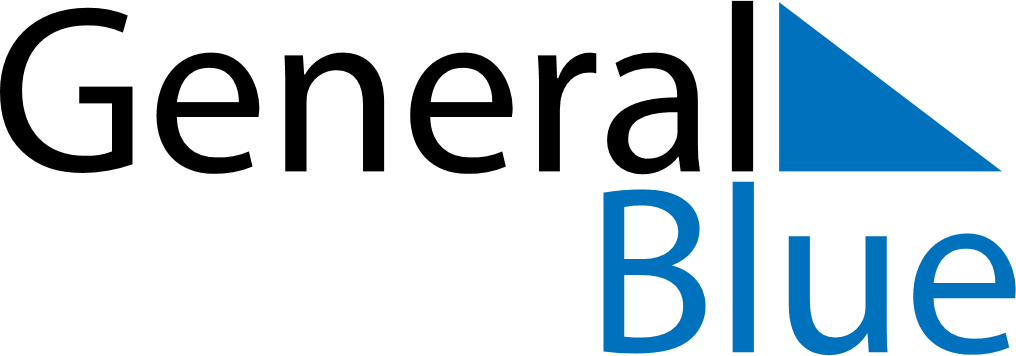 September 2025September 2025September 2025September 2025GuatemalaGuatemalaGuatemalaSundayMondayTuesdayWednesdayThursdayFridayFridaySaturday123455678910111212131415161718191920Independence Day2122232425262627282930